«Утверждаю»Директор ГКУСОН АО КЦСОН Лиманский р-н.__________   О.А. Асиченко. Отчет по итогам работыГосударственного казенного учреждения социального обслуживания населения Астраханской области «Комплексный центр социального обслуживания населения, Лиманский район, Астраханская область»Лиман 2020 год.Основные цели и задачи деятельности Учреждения в отчетном периоде.Основными целями и задачами деятельности Учреждения в 2020 году являлось:- предоставление социально - бытовых, социально – правовых, социально – медицинских, социально – педагогических и социально – экономических услуг в стационарных и  нестационарных условиях и на дому семьям и отдельным категориям граждан, социальный патронаж семей с детьми, находящихся в социально опасном положении; граждан, попавшим в трудную жизненную ситуацию;- выявление и дифференцированный учет граждан, нуждающихся в социальной поддержке; определение необходимых им форм помощи и периодичности ее представления, исходя из их состояния здоровья и возможности самообслуживания;- социальное обслуживание граждан пожилого возраста и инвалидов, семей с детьми;- обслуживание детей с ОВЗ  на базе открытия отделения дневного пребывания детей с ОВЗ;- доставка лиц старше 65 лет, проживающих в сельской местности, в медицинские организации, а также доставка им продуктов питания, лекарственных средств и предметов первой необходимости, в рамках федерального проекта «Старшее поколение», национального проекта «Демография»;  - взаимодействие с Центром социальной поддержки населения, при осуществлении последним возложенных на него задач в части реализации полномочий по опеке и попечительству.Структура Комплексного центра Лиманского района включает в себя (Приложение 1):- два отделения социального обслуживания на дому граждан пожилого возраста и инвалидов (ОСОД), сотрудники которых заняты оказанием социальных услуг пожилым людям и инвалидам на дому, частично утратившим способность  к самообслуживанию и нуждающимся в посторонней поддержке, социально-бытовой и иной помощи;- отделение временного, постоянного проживания граждан пожилого возраста и инвалидов ( ОВПП):, с. Зензели – 50 мест, которое предназначено для временного  либо постоянного пребывания граждан пожилого возраста и инвалидов, полностью или частично сохранивших способность к самообслуживанию и свободному передвижению и временно нуждающихся в уходе, а также граждане из их числа, проживающие в семьях, члены которых, по объективным причинам временно не могут осуществлять за ними уход.- отделение по работе с семьей и детьми. Работа отделения направлена на оказание своевременной и квалифицированной помощи (в виде социальных услуг) детям из семей, находящихся в социально опасном положении; детям из семей, находящихся в трудной жизненной ситуации; детям (в том числе находящихся под опекой, попечительством), испытывающие трудности в социальной адаптации, семьям с наличием внутрисемейного конфликта, детям с ограниченными возможностями;- отделение культурно-досуговой деятельности для граждан пожилого возраста и инвалидов. Основной целью отделения является - содействие в повышении  активной жизненной позиции пожилых людей, инвалидов.В районе налажено межведомственное взаимодействие, что позволяет оперативно и плодотворно построить работу (Приложение 2).Организация социального обслуживания и социальной реабилитации. Анализ востребованности (очередность) предоставляемых услуг.В 2020 году одним из приоритетных направлений деятельности центра являлось обеспечение доступности качественных услуг, предоставляемых учреждением  разным категориям граждан. Комплексным центром в отчетном периоде было обслужено 863 человека (Диаграмма).Диаграмма1 общее количество обслуженных граждан.В Комплексном  Центре действуют 2 отделения социального обслуживания на дому, которые территориально распределены следующим образом:За прошедшее время 413 граждан пожилого возраста и инвалидов смогли воспользоваться услугами социальных работников. (Диаграмма 2).Диаграмма 2 Численность обслуженных граждан отделениями социального обслуживания на дому.Категории обслуженных граждан распределились следующим образом:Диаграмма 3 Категории обслуживаемых граждан пожилого возраста на домуСредний возраст обслуживаемых граждан престарелого возраста и инвалидов составляет для женщин 70 лет, для мужчин 75 лет. На базе Центра функционирует   отделение временного, постоянного проживания граждан пожилого возраста и инвалидов с. Зензели.  В ОВПП с. Зензели проживают не только граждане пожилого возраста, но и люди, полностью потерявшие способность к самообслуживанию.Основными задачами деятельности ОВПП Центра в 2020 году являются:- помощь пожилым людям в преодолении одиночества, замкнутого образа жизни;- уменьшение выраженности отягощающих факторов, обусловленных вынужденным продолжительным пребыванием в ограниченном пространстве;-повышение общего жизненного тонуса и создание благоприятной психологической атмосферы;- формирование активного образа жизни.В отделении созданы благоприятные, приближенные к домашним условия, в которых проживающие проходят социально-бытовую адаптацию. За истекший год ОВПП обслужено 54 человека следующих категорий:Диаграмма 4 Количество обслуженных граждан ОВПП       Работа отделений позволяет снизить социальную напряженность в районе, улучшить жизненный уровень одиноких престарелых граждан и инвалидов. Творческий подход и инициатива специалистов делают жизнь пожилых людей более эмоционально насыщенной, повышают у них чувство самоуважения и уверенности в себе. Постоянный контроль за состоянием здоровья, регулярное и качественное питание позволяют увеличить продолжительность полноценной жизни проживающих граждан.За текущий год доход от реализации социально бытовых услуг ОВПП уменьшился на 10,3 % по сравнению с предыдущим годом. Диаграмма 5 Количество обслуженных граждан и доходность от предоставленных услуг ОВППВ структуре Центра функционирует отделение по работе с семьей  и детьми. Отделение предоставляет социально-психологические, социально-педагогические, социально-бытовые, социально-медицинские, а также в случае необходимости срочные услуги и услуги в целях повышения коммуникативного потенциала получателей социальных услуг. В 2020 году услугами отделения воспользовалось 160 человека, было предоставлено 4233 социальных услуг, из них оказано 93 срочных социальных услуг, социально-бытовые - 429, социально-медицинские - 529, социально-педагогические - 1945, социально-психологические - 1061, услуги в целях повышения коммуникативного потенциала получателей социальных услуг – 176.На базе отделения функционирует группа дневного пребывания детей с ограниченными возможностями здоровья. В условиях пандемии с детьми проводят индивидуальные занятия психологи, логопед и дефектолог. Также с ребятами индивидуально занимаются специалисты из школы искусств, а именно: музыкальный и художественный руководители. В отделении строго соблюдены все меры по профилактике коронавирусной инфекции.Диаграмма 6 Количество обслуженных граждан отделением по работе с семьей и детьми.Реализация программных мероприятий и социально значимых проектов. Участие в конкурсах социальных проектов. Благотворительные мероприятия.В 2020 году учреждение участвует в реализации Комплекса мер по формированию современной инфраструктуры служб ранней помощи на территории Астраханской области на 2019-2020 годы. Для реализации блока «Событийный туризм» для отделения по работе с семьей и детьми были приобретены велосипеды.На базе отделения по работе с семьей и детьми были проведены акции и мероприятия:Мероприятия в рамках Общероссийской антинаркотической акции «Сообщи, где торгуют смертью»;Мероприятие для детей с ОВЗ «Обнимай» приуроченное ко дню объятий;Диагностика детей Лиманского района специалистами Научно-практического центра реабилитации детей «Коррекция и развитие»;Тренинг «Миф и реальность» - профилактика наркомании у детей и подростков;Приняли участие в интернет-акции «Твоя жизнь- в Твоих руках!»;Акция по расклеиванию агитационных флаеров, направленных на профилактику наркомании, алкоголизма и табакокурения к Международному дню борьбы с наркотическими средствами и их незаконным оборотом;Психологический семинар «Детям о безопасности их личного пространства» для подростков;Приняли участие в Антинаркотическом проекте «Здоровый район - Здоровый регион».В структуре центра функционирует отделение культурно-досуговой деятельности для граждан пожилого возраста и инвалидов. Отделение предоставляет социально-психологические, социально-педагогические, социально-бытовые, социально-медицинские, социально-правовые услуги. В 2020 году услугами центра воспользовались 53 человека. На базе отделения функционирует три клуба по интересам: «Здравушка»-18 человек, «Ветеран»-19 человек, «Бильярдист-Шахматист»-8 человек. Участники клуба «Ветеран» приняли участие в следующих мероприятиях:Участие в отчётном концерте творческой интеллигенции;Участие  в фестивале районного масштаба «Души серебряные струны»;  Областной поэтический конкурс «На огненном ветру».В рамках федерального проекта «Старшее поколение», национального проекта «Демография» была создана мобильная бригада для оказания услуг по доставке лиц старше 65 лет, проживающих в сельской местности, в медицинские организации, а также доставке им продуктов питания, лекарственных средств и предметов первой необходимости. В рамках данного проекта было обслужено 262 человека.  	 Укрепление материально-технической базы, совершенствование системы комплексной безопасности: основные виды выполненных работ.    Деятельность учреждения  в 2020 году осуществлялась  в соответствии с действующими нормативно-правовыми актами, инструкциями и бюджетной росписью. В течение года проводилось рациональное распределение расходов путем проведения анализа, и выявления первоочередных необходимых расходов без которых не представляется возможным выполнения функций и целей учреждения. В целях эффективного использования бюджетных средств, установлен единый порядок размещения заказов на поставку товаров, выполнения работ и оказания услуг для нужд учреждения, согласно Федерального закона №44-ФЗ от 05.04.2013г. "О контрактной системе в сфере закупок товаров, работ, услуг для обеспечения государственных и муниципальных нужд"  За период 2020 года по результатам проведенных торгов заключено: 126 государственных  контрактов и договоров, в том числе: - 53 открытых аукционов в электронной форме;- 11 государственных контрактов с единственным поставщиком;- 70 договоров.Банковские гарантии не предоставлялись.        За 12 месяцев 2020 года на укрепление материально-технической базы,  были выделены средства из всех источников финансирования.На полученные средства проведены следующие работы:-проведена дезинфекция в очаге, заменены блоки питания на видеокамерах;- подготовка к отопительному сезону 2019-2020 годов (промывка, опрессовка тепловых сетей), ремонт наружного трубопровода собственными силами;-приобретены кровати для ОВПП с. Зензели, матрасы, постельные принадлежности для дневной группы пребывания детей с ОВЗ, приобретена бытовая техника: пылесос, блендер, водонагреватель, утюг;- противопожарные мероприятия (переосвидетельствование огнетушителей, огнезащитная обработка деревянных конструкций, обучение по программе пожарно-технического минимума,  испытание пожарных рукавов, техническое обслуживание пожарной сигнализации "ПАК Стрелец Мониторинг", испытание пожарной лестницы;- обучение по программам: «Управление государственными, муниципальными и корпоративными закупками», «Социальная помощь лицам пожилого и старческого возраста», «Энергосбережение и повышение энергетической эффективности в организациях и учреждениях бюджетной сферы»;- ремонт и диагностический контроль автомобиля, киномонтаж колес, предрейсовый осмотр автомобиля.  При проведении анализа выделенных денежных средств наблюдается   увеличение расходов на модернизацию материально- технической базы, а также оптимизацию  работы   в целом для выполнения текущей деятельности учреждения.   Видом  дохода учреждения  является  доход от  оказания платных услуг населению согласно уставной деятельности учреждения путем заключения  договоров на  обслуживание граждан пожилого возраста и инвалидов в стационарных отделениях, и оказания помощи на дому. 5 Организация методической работы в учреждении. Разработка и внедрение инновационных технологийВ целях повышения квалификации специалистов, работающих на селе, центром ежемесячно проводятся семинары, совещания по актуальным вопросам и нововведениям в сфере предоставления социальных услуг, проведения благотворительных мероприятий.Вопросы охраны труда и пожарной безопасностиВ течение года в области охраны труда   в учреждениях Центра проводились мероприятия, направленные на соблюдение безопасных условий труда и их улучшение. Все рабочие места прошли специальную оценку условий труда. С сотрудниками и проживающими гражданами проводятся плановые учения по эвакуации в случае ЧС. Приказом руководителя назначены ответственные лица за состояние пожарной безопасности, разработаны планы действий персонала в случае пожара в дневное и ночное время, отделение временного, постоянного проживания оснащено первичными средствами пожаротушения. Со всеми работниками проводятся плановые инструктажи по охране труда и технике безопасности, противопожарной безопасности. Для обучения и проверки знаний работников создана комиссия. По результатам проверки знаний работников составляется протокол и работникам, успешно прошедшим проверку знаний требований охраны труда выдается удостоверение о прохождении обучения. В течение года в области охраны труда в учреждениях Центра проводились мероприятия, направленные на соблюдение безопасных условий труда и их улучшение. Все рабочие обеспечены сертифицированными смывающими средствами индивидуальной защиты.Осуществление информационно - аналитической деятельности.Особое место  в своей деятельности центр уделяет разъяснительной информационной работе среди населения района. Она складывается, прежде всего, из личных приёмов руководителей Центра и ведущих специалистов на выезде в муниципальные образования. Данные  встречи проводятся согласно графику, утвержденному в начале года. Информационное обеспечение населения о деятельности Центра осуществляется так же через средства массовой информации – районную газету «Лиманский вестник», на портале органов государственной власти, на странице учреждения, в новостном контенте официального сайта министерства социального развития и труда Астраханской области.Анализ структуры состава кадров в учреждении: по возрасту, по образованию. Текучесть кадров. Повышение квалификации и аттестация. Награждение.Штатное расписание центра, утвержденное на 21.02.2020 г. включает 122.5  штатных единиц.На 31.12.2020 г. занятость ставок составила 99,0 единицы  в том числе:Средний возраст работников учреждения за отчетный период составил 47,8 лет (диаграмма7).Диаграмма 7 Средний возраст работников учреждения.За отчетный период изменился уровень образования работников центра.Диаграмма 8 Уровень образования работников центра. В 2020 году 9 сотрудников учреждения прошли повышение уровня профессиональной подготовки: Обучение по «Пожарно-техническому минимуму»- 3 человека;Обучение: «Социальная помощь лицам пожилого и старческого возраста»- 3 человека;Обучение: «Энергосбережение и повышение энергетической эффективности в организациях и учреждениях бюджетной сферы»- 1 человек;Обучение: «Управление государственными, муниципальными и корпоративными закупками»- 2 человека.За истекший год текучесть кадров составила 10% от среднесписочной численности работающих.В 2020 году в учреждении продолжается работа по выполнению плана мероприятий в рамках реализации Указа Президента «О мероприятиях по реализации государственной социальной политики» в части повышения заработной платы отдельным категориям работников («дорожная карта»). По всем категориям работников учреждения, указанных в «дорожной карте» повышение заработной платы выполнено более чем, на 100%. Перспективные задачи учреждения на следующий год.Исходя из анализа деятельности, проведенного по итогам 2020 года можно определить основные тенденции  развития и функционирования учреждения  на 2021 год, к которым относятся:-внедрение в практику новых форм и методов социального обслуживания в зависимости от характера нуждаемости населения в социальной поддержке и местных социально – экономических условий;-проведение мероприятий по повышению профессионального уровня работников Центра;-дальнейшее развитие материально-технической базы создание комфортных бытовых условий для проживающих граждан и детей.Приложения  к отчету о проделанной работе за 2020 годПриложение 1Структура ГКУСОН АО КЦСОН Лиманский р-нПриложение 2Межведомственное взаимодействие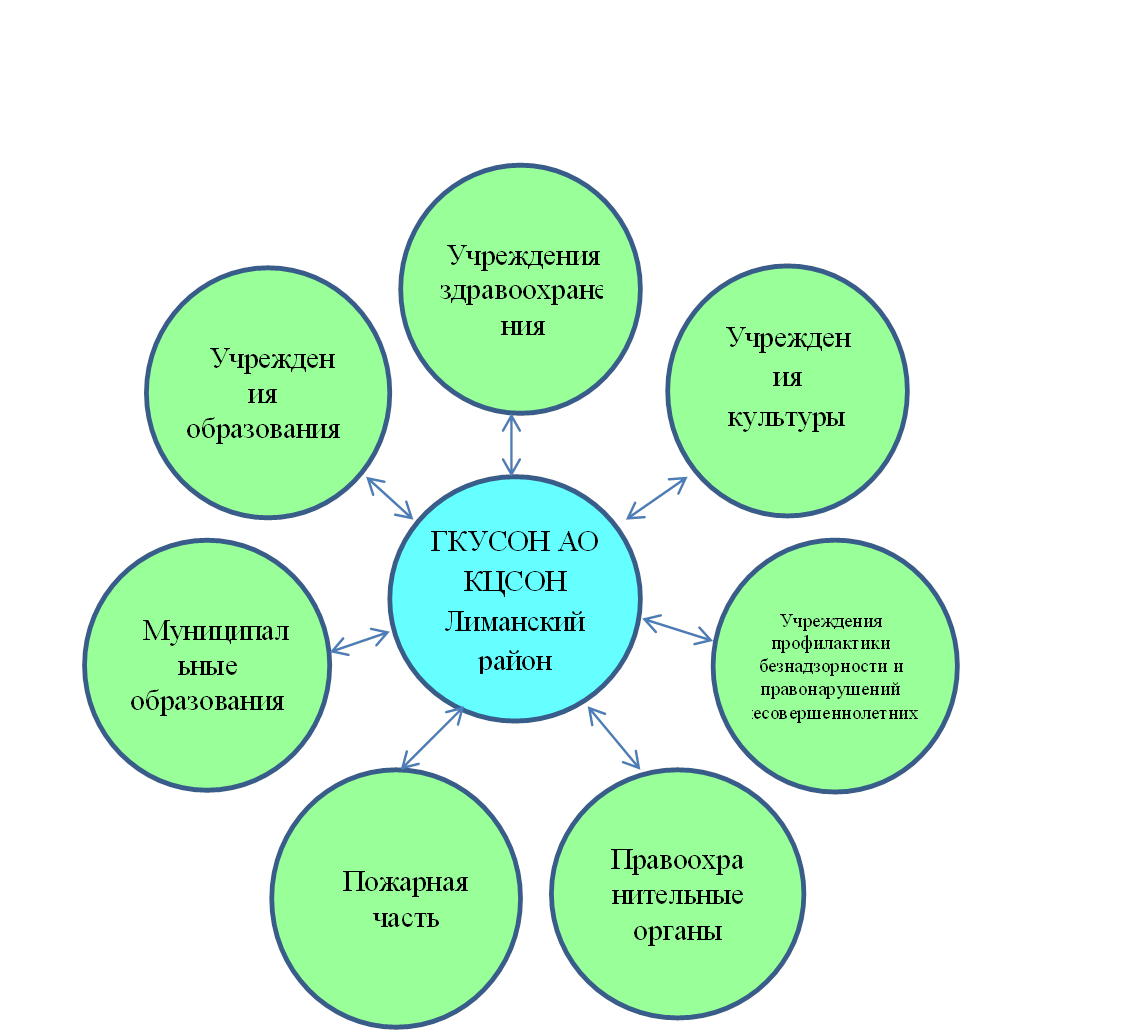 №ОтделениеЗона обслуживанияСтавка1ОСОД №1с. Яндыки, с. Басыс. Рынок, с. Вышкас. Бир-Коса, с. Забурунноес. Кряжевое, с. Судачьес. Воскресеновка, с. Оля12ОСОД №2п. Лиман, с. Караванноес. Зензели, с. Камышовос. Зорино, с.Яр-Базар                       с. Проточное, с. Заречное, с.Новогеоргиевск,с. Промысловка, с. Бударино1Участники ВОВ1Вдовы погибших (умерших) ВОВ4Труженики тыла12Ветераны труда164Дети погибших солдат9Лица, пострадавшие от политических репрессий20Инвалиды от общего заболевания, инвалиды детства65Молодые инвалиды8Прочие пенсионеры126Итого413Инвалиды 1 группы4Инвалиды 2 группы5Инвалиды 3 группы16Ветераны труда4Прочие пенсионеры25Итого54Плановая штатнаячисленность (единиц)Занятых ставок(единиц)В стационарных учреждениях:ОВПП  с. Зензели37,7528,5Отделение по работе с семьей и детьми17,7511,5Социальное обслуживаниена дому:-заведующие отделениями-социальные работники4424244238,5- аппарат центра2317ВСЕГО:122,5113,0